Российская ФедерацияРеспублика АдыгеяАдминистрация муниципального образования «Город Майкоп»Комитет по образованиюПРИКАЗОт 02.07.2013 г. № 259Об итогах  участия выпускников IX классов общеобразовательных учреждений г. Майкопа в государственной (итоговой) аттестации в новой форме в 2013 году в условиях построения общероссийской системы оценки качества образованияВ 2013 году государственная (итоговая) аттестация общеобразовательных учреждений города Майкопа проводилась в соответствии с:Приказами Министерства образования и науки Республики Адыгея: «Об утверждении Плана-графика работы по подготовке и проведению государственной (итоговой) аттестации выпускников IX классов общеобразовательных учреждений Республики Адыгея в новой форме в 2013 году в условиях построения общероссийской системы оценки качества образования» (от 19.11.2012 г. № 1072); «Об организации подготовки к проведению государственной (итоговой) аттестации выпускников  IX классов общеобразовательных учреждений Республики Адыгея в новой форме в 2013 году в условиях построения общероссийской системы оценки качества образования» (от 20.12.2012г. № 1141);«Об утверждении Порядка проведения государственной (итоговой) аттестации выпускников IX классов общеобразовательных учреждений Республики Адыгея в новой форме в 2013 году в условиях построения общероссийской системы оценки качества образования» (от 12.03.2013г. № 156); «Об утверждении Положений о территориальных экзаменационной, предметных и конфликтной комиссиях Республики Адыгея для организации проведения государственной (итоговой) аттестации выпускников IX классов общеобразовательных учреждений в новой форме в 2013 году в условиях построения общероссийской системы оценки качества образования» (от 22.03.2013г. № 178); «Об утверждении Положения о пункте  проведения экзамена в период  государственной (итоговой) аттестации выпускников IX классов общеобразовательных учреждений Республики Адыгея в новой форме в 2013 году» (от 22.03.2013 г. № 180); «Об утверждении Памятки уполномоченному представителю территориальной экзаменационной комиссии Республики Адыгея и руководителю пункта проведения экзамена в период  государственной (итоговой) аттестации выпускников IX классов общеобразовательных учреждений  в новой форме в 2013 году в условиях построения общероссийской системы оценки качества образования» (от 22.03.2013 г. № 181);  «Об утверждении сроков проведения государственной (итоговой) аттестации выпускников IX классов общеобразовательных учреждений Республики Адыгея в новой форме в 2013 году в условиях построения общероссийской системы оценки качества образования» (от 29.03.2013 г. № 221); «Об утверждении состава территориальной конфликтной комиссии Министерства образования и науки Республики Адыгея в период   государственной (итоговой) аттестации выпускников IX классов общеобразовательных учреждений Республики Адыгея в новой форме в 2013 году в условиях построения общероссийской системы оценки качества образования» (от 02.04.2013 г. № 232); «Об утверждении перечня муниципальных районов (городских округов) и общеобразовательных учреждений Республики Адыгея, участвующих в  проведении государственной (итоговой) аттестации выпускников IX классов  в новой форме в 2013 году в условиях построения общероссийской системы оценки качества образования» (от 12.04.2013г. № 278); «Об утверждении формы свидетельства государственной (итоговой) аттестации выпускников IX классов общеобразовательных учреждений Республики Адыгея в новой форме в 2013 году в условиях построения общероссийской системы оценки качества образования» (от 18.04.2013 г. № 304);«Об утверждении форм документов, подтверждающих полномочия лиц, имеющих право находиться в день проведения экзамена в общеобразовательном учреждении - пункте проведения государственной (итоговой) аттестации выпускников IX классов общеобразовательных учреждений Республики Адыгея в новой форме в 2013 году в условиях построения общероссийской системы оценки качества образования» (от 18.04.2013г. № 305); «Об организации передачи электронных версий КИМ и тиражирования КИМ по химии для проведения государственной (итоговой) аттестации выпускников IX классов общеобразовательных учреждений Республики Адыгея в новой форме в 2013 году» (от 18.04.2013 г. № 307); «О внесении изменений в приказ Министерства образования и науки Республики Адыгея от 29.04.2013 г. № 365 «Об утверждении шкал пересчета первичного балла за выполнение экзаменационной работы в отметку по пятибалльной шкале при проведении  государственной (итоговой) аттестации выпускников IX классов общеобразовательных учреждений Республики Адыгея в новой форме в 2013 году в условиях построения общероссийской системы оценки качества образования» (от 24.05.2013 г. № 449); «Об утверждении состава уполномоченных представителей территориальной экзаменационной комиссии в период проведения государственной (итоговой) аттестации выпускников IX классов общеобразовательных учреждений Республики Адыгея в новой форме в 2013 году в условиях построения общероссийской системы оценки качества образования» (от 29.04.2013г. № 359, от 10.06.2013 г. № 495); «Об утверждении руководителей пунктов  проведения государственной (итоговой) аттестации выпускников IX классов общеобразовательных учреждений Республики Адыгея в новой форме в 2013 году в условиях построения общероссийской системы оценки качества образования» (от 29.04.2013г. № 360);  «Об утверждении схемы участия общеобразовательных учреждений Республики Адыгея в государственной (итоговой) аттестации выпускников IX классов общеобразовательных учреждений  в новой форме в 2013 году в условиях построения общероссийской системы оценки качества образования» (от 29.04.2013 г. № 361, от 10.06.2013 г. № 496); «Об утверждении пунктов проведения государственной (итоговой) аттестации выпускников IX классов общеобразовательных учреждений Республики Адыгея в новой форме в 2013 году в условиях построения общероссийской системы оценки качества образования» (от 29.04.2013г. № 362); «Об информационной безопасности при проведении государственной (итоговой) аттестации выпускников IX классов общеобразовательных учреждений Республики Адыгея в новой форме в 2013 году в условиях построения общероссийской системы оценки качества образования и ответственности лиц, привлекаемых к работам по ее проведению» (от 29.04.2013 г. № 363);  «Об участии в апробации перспективных моделей измерительных материалов для оценки качества образования» (от 29.04.2013 г. № 364); «Об утверждении шкал пересчета первичного балла за выполнение экзаменационной работы в отметку по пятибалльной шкале при проведении  государственной (итоговой) аттестации выпускников IX классов общеобразовательных учреждений Республики Адыгея в новой форме в 2013 году в условиях построения общероссийской системы оценки качества образования» (от 29.04.2013 г. № 365); «Об утверждении составов территориальных предметных комиссий в период государственной (итоговой) аттестации выпускников IX классов общеобразовательных учреждений Республики Адыгея в новой форме в 2013 году в условиях построения общероссийской системы оценки качества образования» (от 29.04.2013 г. № 366); «О допуске к прохождению ГИА выпускников IX классов в новой форме в 2013 году в резервные дни в Республике Адыгея» (от 10.06.2013 г. № 492); «Об утверждении пунктов проведения государственной (итоговой) аттестации выпускников IX классов общеобразовательных учреждений Республики Адыгея в новой форме в 2013 году в условиях построения общероссийской системы оценки качества образования в резервные дни» (от 10.06.2013 г. № 493); «Об утверждении персональных составов руководителей пунктов проведения государственной (итоговой) аттестации выпускников IX классов общеобразовательных учреждений Республики Адыгея в новой форме в 2013 году в условиях построения общероссийской системы оценки качества образования» (от 10.06.2013 г. № 494); «Об утверждении состава организаторов в пунктах проведения государственной (итоговой) аттестации выпускников IX классов общеобразовательных учреждений Республики Адыгея в новой форме в 2013 году в условиях построения общероссийской системы оценки качества образования в резервные дни» (от 10.06.2013 г. № 497);	Во всех ОУ были разработаны и утверждены локальные акты, регламентирующие проведение государственной (итоговой) аттестации выпускников  IX классов. Работа по подготовке выпускников IX классов к ГИА в г. Майкопе осуществлялась в соответствии с планом мероприятий, разработанным Комитетом по образованию, обеспечивающим контроль за ходом ее подготовки и проведения.В целях организованного проведения государственной (итоговой) аттестации выпускников  IX классов в 2012-2013 учебном году Комитетом по образованию Администрации МО «Город Майкоп» были подготовлены и оперативно доведены до сведения учащихся и их родителей, педагогической общественности следующие нормативно-правовые и организационно-распорядительные документы: приказы Комитета по образованию Администрации муниципального образования «Город Майкоп»:«Об утверждении Плана-графика работы по подготовке и проведению государственной (итоговой) аттестации выпускников IX классов общеобразовательных учреждений города Майкопа в новой форме в 2013 году в условиях построения общероссийской системы оценки качества образования» (от 27.11.2012г. № 411);«Об организации подготовки к проведению государственной (итоговой) аттестации выпускников IX классов общеобразовательных учреждений г. Майкопа в новой форме в 2013 году в условиях построения общероссийской системы оценки качества образования» (от 01.02.2013 г. № 25);  «О проведении репетиционного экзамена по математике в новой форме в 2013 году в условиях построения общероссийской системы оценки качества образования для выпускников 9-х классов общеобразовательных учреждений города Майкопа» (от 05.04.2013 г. № 110); «О проведении государственной (итоговой) аттестации выпускников IX классов общеобразовательных учреждений г. Майкопа по математике в новой форме в 2013 году в условиях построения общероссийской системы оценки качества образования» (от 23.05.2013 г. № 189);  «О проведении государственной (итоговой) аттестации выпускников 9-х классов общеобразовательных учреждений города Майкопа по истории, обществознанию, физике, химии, географии, биологии, литературе, информатике и ИКТ, английскому языку в новой форме в 2013 году в условиях построения общероссийской системы оценки качества образования» (от 28.05.2013 г. № 193);«О проведении государственной (итоговой) аттестации выпускников IX классов общеобразовательных учреждений города Майкопа по русскому языку в новой форме в 2013 году в условиях построения общероссийской системы оценки качества образования» (от 30.05.2013г. № 198);«Об организации и проведении государственной (итоговой) аттестации выпускников 9-х классов общеобразовательных учреждений города Майкопа по истории, обществознанию, физике, химии, географии, биологии, литературе, информатике и ИКТ, английскому языку в новой форме в 2013 году в условиях построения общероссийской системы оценки качества образования» (от 05.06.2013 г. № 209); «О проведении государственной (итоговой) аттестации выпускников 9-х классов общеобразовательных учреждений города Майкопа по математике,  физике, биологии в новой форме в 2013 году в условиях построения общероссийской системы оценки качества образования» (от 10.06.2013 г. № 216);«О проведении государственной (итоговой) аттестации выпускников 9-х классов общеобразовательных учреждений города Майкопа по русскому языку, химии, обществознанию, информатике и ИКТ в новой форме в 2013 году в условиях построения общероссийской системы оценки качества образования» (от 10.06.2013 г. № 217); «Об итогах проведения репетиционного экзамена по математике в новой форме в 2013 году в условиях построения общероссийской системы оценки качества образования для выпускников 9-х классов общеобразовательных учреждений города Майкопа» (от 28.06.2013 г. № 251).п р и к а з ы в а ю:1. Комитету по образованию:1.1. Довести до руководителей общеобразовательных учреждений информацию об итогах участия выпускников IX классов общеобразовательных учреждений г. Майкопа в ГИА в 2013 году в условиях построения общероссийской системы оценки качества образования (информация прилагается).1.2. Провести анализ статистических результатов ГИА выпускников IX классов подведомственных общеобразовательных учреждений в 2013 году и разработать рекомендации по повышению качества знаний учащихся выпускных IX классов. 1.3. Разработать план мероприятий по повышению качества обучения  выпускников  IX классов.1.4. Организовать проведение репетиционного  экзамена по  в новой форме в 2013-2014 учебном году.1.5. Сформировать нормативно – правовую базу проведения ГИА в пределах своей компетенции.1.6. Провести в 2013–2014 учебном году  проверку деятельности общеобразовательных учреждений по вопросам реализации законодательства в области образования, проверки и проведения ГИА, улучшения качества знаний выпускников.1.7.Обеспечить:1.7.1. Контроль за ходом подготовки и порядком проведения ГИА в  г. Майкопе. 1.7.2. Создание и ведение муниципальных баз данных субъектов и объектов проведения ГИА.1.7.3. Информационное сопровождение ГИА1.7.4. Проведение мониторинговых мероприятий по результатам ГИА.2. МБУ «Городскому информационно – методическому центру» предусмотреть в плане мероприятий на 2013 – 2014 учебный год повышение квалификации педагогических работников по вопросам подготовки учащихся к ГИА, развития образовательной компетентности учащихся.3. Руководителям общеобразовательных учреждений:3.1. Рекомендовать обсудить результаты  ГИА в 2013 году  на педагогических советах.3.2. Разработать план мероприятий по подготовке  выпускников IX классов к государственной (итоговой) аттестации в  новой форме   в 2013-2014 учебном году до 27 сентября 2013 г.3.3. Провести анализ статистических результатов ГИА выпускников IX классов подведомственных общеобразовательных учреждений в 2013 году и разработать рекомендации по повышению качества знаний учащихся выпускных IX классов.3.4. Организовать участие общеобразовательных учреждений в репетиционном  экзамене в новой форме в 2013 – 2014 учебном голу.3.5. Сформировать нормативно – правовую базу проведения ГИА в пределах своей компетентности.3.6. Оперативно информировать участников образовательного процесса о ходе подготовки и проведения ГИА.3.7.Организовать разъяснительную работу среди выпускников IX классов, их родителей по вопросам организации и проведения ГИА в 2014 году.3.8. Довести информацию о результатах государственной (итоговой) аттестации выпускников IX классов общеобразовательных учреждений г. Майкопа в новой форме в 2013 г. в условиях построения общероссийской системы оценки качества образования  до сведения выпускников, предварительно зафиксировав в журнале выдачи результатов дату объявления результатов.3.9. Рекомендовать предоставить отгулы в количестве 2 дней – членам муниципальных  предметных подкомиссий  ГИА в новой форме. 4. Объявить благодарность за создание благоприятных условий при проведении государственной (итоговой) аттестации в новой форме в 2012году (экзамены по выбору):- Никитченко И.В. директору МБОУ «Лицей № 19»;- Дориной Е. О., заместителю директора по УВР МБОУ «Лицей № 19».5. Инспектору – делопроизводителю комитета по образованию Жердевой Г.Д. внести соответствующую запись в трудовую книжку Никитченко И.В.6. Контроль за исполнением настоящего приказа возложить на главного специалиста комитета по образованию Паранук С.Р.Руководитель 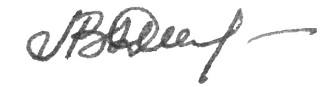 Комитета  по образованию                                                                          Л. В. Дубовская Паранук С. Р.С— 20 (13)Приложение к приказу Комитетапо образованию Администрации МО «Город Майкоп»№_____ от ___________________Информация об итогах участия выпускников 9-х классов общеобразовательных учреждений города Майкопа в государственной (итоговой) аттестации в новой форме в 2012 году в условиях построения общероссийской системы оценки качества образованияНа конец 2012-2013 учебного года в образовательных учреждениях г. Майкопа обучалось 1475 выпускника 9-х классов.По результатам государственной (итоговой) аттестации 1470 (99,66 % от общего количества) выпускников, допущены к аттестации. Успешно ее преодолели и получили аттестат об основном (общем) образовании 1468 обучающихся (99,9 %). Однако 5 обучающихся (0,34 %) по итогам учебного года были оставлены на повторный курс обучения.Один обучающийся МБОУ «ВСОШ № 2» Кузьминов Владимир не явился на государственную (итоговую) аттестацию и обучающийся МБОУ «ВСОШ № 1» Дауров Аслан не явился на экзамен по русскому языку, вследствие чего данные выпускники также по итогам проведения ГИА оставлены на повторный курс обучения. В 2013 году в общеобразовательных учреждения города Майкопа наряду с традиционной формой государственной (итоговой)  аттестации проводилась государственная (итоговая) аттестация выпускников IX классов общеобразовательных учреждений в новой форме (далее – ГИА).Данная форма итоговой аттестации является одним из элементов ОСОКО на территории Республики Адыгея. В 2013 году г. Майкоп участвовал в ГИА  по 11 общеобразовательным предметам: математика, русский язык, биология, география, история, обществознание, физика, химия, литература, информатика и ИКТ, английский язык.Организация и проведение ГИА  в новой форме осуществлялись в соответствии с приказами Министерства образования и науки Республики Адыгея и Комитета по образованию Администрации муниципального образования «Город Майкоп».В 2013 году в ГИА в новой форме приняли участие 1328 выпускников  IX классов (90,34 % от общего числа выпускников 9-х классов, допущенных к государственной (итоговой) аттестации) из 26 (92,86 %) общеобразовательных учреждений города Майкопа.Информация о количестве участников в ГИА по математике и русскому языку представлена в таблице 1 и диаграмме 1.											Таблица 1Диаграмма 1Также в 2013 году наиболее востребованными предметами у выпускников оказались обязательные для прохождения ГИА – русский язык и математика, из предметов по выбору - обществознание, биология, география. Наименьший интерес у выпускников вызвали  предметы  английский язык, литература, история, информатика и ИКТ.В 2013 году приняли участие в ГИА:по математике – 1138 выпускников (77,41 %);по русскому языку- 1250 выпускника (85,03 %);по биологии - 101 выпускник (6,87 %);по географии – 96 выпускников (6,53 %);по истории – 22 выпускника (1,50 %);по обществознанию – 199 выпускников (13,54 %);по физике - 37 выпускников (2,52%);по  химии – 41 выпускник (2,79 %);по информатике и ИКТ – 23 выпускника (1,56 %);по литературе – 1 выпускник (0,07 %);по английскому языку – 23 выпускника (1,56 %);В целом, по сравнению с предыдущим  годом, количество выпускников, принимавших участие в ГИА по отдельным предметам, уменьшилось. Исключением являются предметы: математика, русский язык, обществознание и английский язык (Таблица 2).											Таблица 2Результаты государственной (итоговой) аттестации выпускников 9-х классов общеобразовательных учреждений г. Майкопа в новой форме в 2013 году представлены в таблице 3.										Таблица 3Сравнивая % качества знаний ГИА – 2012 и ГИА – 2013 с индикаторным значением, можно сделать вывод о том, что данную форму аттестации выбрали обучающиеся, обладающие достаточно прочными знаниями по данным предметам и практически все показатели качества знаний ГИА – 2013 выше прошлогодних данных (исключение составляют предметы – русский язык и английский язык) (таблица 4, диаграмма 2).Талица 4Сравнительные показатели качества знанийДиаграмма 2Сравнивая % степени обученности участников ГИА – 2012 и ГИА – 2013 с индикаторным значением, следует сделать вывод о том, что по предметам (математика, биология, география, информатика и ИКТ, история, обществознание, физика, химия, литература) показатели СОУ ГИА – 2013 значительно выше прошлогодних (таблица 5, диаграмма 3).        Таблица 5Сравнительные показатели СОУДиаграмма 3Особое внимание необходимо обратить на соответствие годовых отметок экзаменационным.  В основном  свыше  50 % экзаменационных отметок соответствует годовым. Однако, у 41 % выпускников 9-х классов общеобразовательных учреждений годовая отметка ниже экзаменационной, что указывает на необходимость более тщательного и объективного оценивания знаний обучающихся (таблица 6).        Таблица 6Соответствие годовой и экзаменационной отметки Для организованного проведения ГИА  в 2013 году Комитетом по образованию администрации муниципального образования «Город Майкоп» были своевременно подготовлены все необходимые нормативные правовые документы по организации и проведению ГИА выпускников IX классов общеобразовательных учреждений в новой форме. Как и в предыдущие годы, в 2013 году были своевременно сформированы муниципальные базы данных:- пунктов проведения экзамена ГИА в новой форме;- выпускников 9-х классов ОУ, изъявивших желание участвовать в ГИА в новой форме;- руководителей пунктов проведения экзамена (далее – ОУ-ППЭ);- уполномоченных представителей территориальной экзаменационной комиссии;- членов территориальных предметных  комиссий;- членов территориальных экзаменационных комиссий;- общественных наблюдателей.В 2013 году в городе Майкопе разработаны меры, направленные на повышение ответственности лиц, привлекаемых к проведению ГИА в новой форме. С целью предотвращения случаев нарушения требований нормативных правовых актов по организации и проведению ГИА в новой форме, в том числе конфиденциальности и информационной безопасности; неисполнения или ненадлежащего исполнения возложенных на них обязанностей специалистами Комитета по образованию  подготовлены и проведены  организационно - методические семинары для:-   руководителей ОУ-ППЭ; их заместителей;- руководителей ОУ, заместителей директоров по УВР, ответственных за подготовку и проведение ГИА в новой форме;- организаторов ГИА в ОУ- ППЭ;- общественных наблюдателей.В целях обеспечения открытости и прозрачности процедуры проведения государственной (итоговой) аттестации в новой форме выпускников IX классов общеобразовательных учреждений города Майкопа, усиления контроля за ходом проведения ГИА, информирования общественности и осуществления общественного наблюдения (контроля) в каждом пункте проведения экзамена в день проведения экзамена присутствовал аккредитованный общественный наблюдатель. Среди лиц, аккредитованных в качестве общественных наблюдателей, были представители попечительских советов, школьных советов общеобразовательных учреждений, родительских комитетов, профсоюзных организаций.В период подготовки и проведения государственной (итоговой) аттестации в новой форме была организована работа по информированию населения города по вопросам проведения ГИА в 2013 году через СМИ. Особое внимание уделялось работе по оперативному информированию выпускников 9-х классов и родительской общественности.В Комитете по образованию информационно-методическое обеспечение проведения ГИА в течение всего 2012-2013 учебного года осуществлялось через образовательные учреждения.Во всех общеобразовательных учреждениях была  активизирована работа с лицами, привлекаемыми к проведению ГИА по вопросам соблюдения конфиденциальности и информационной безопасности, а также с выпускниками 9-х классов по недопущению нарушений установленного порядка проведения ГИА. Во всех ОУ в 2012- 2013 учебном году проводилась апробация технологий тестирования для последовательной  подготовки выпускников к государственной (итоговой) аттестации, выявлялись уровень обученности учащихся, динамика их развития на основе сравнительного анализа достижений выпускников, отрабатывались навыки заполнения бланков, используемых при проведении ГИА.В соответствии с планом работы Комитета по образованию на 2013 год, во исполнение приказа Комитета по образованию Администрации  муниципального образования «Город Майкоп» от 05.04.2013 г. № 110 «О проведении репетиционного экзамена по математике в новой форме в 2013 году в условиях построения общероссийской системы оценки качества образования выпускников 9-х классов общеобразовательных учреждений г. Майкопа», в целях апробации технологии проведения государственной (итоговой) аттестации, качественной подготовки выпускников 9-х классов к участию в государственной (итоговой) аттестации в новой форме  12 апреля 2013 года был организован и проведен репетиционный экзамен по математике в новой форме для 1087 выпускников 9-х классов на базе 25 общеобразовательных учреждений.Доля ОУ, участвовавших в государственной (итоговой) аттестации в новой форме в 2013 году, составила  92,86 %, от общего числа ОУ.ГИА учащихся IX классов в новой форме в 2013 году проводилась  в предложенные Рособрнадзором и утвержденные Министерством образования и науки Республики Адыгея сроки. Помимо основных  дней были задействованы два резервных дня (11 июня и 14 июня 2013 года) для выпускников, пропустивших экзамен по уважительной причине (2 выпускника – Лега Эвелина, Косова Дарья МБОУ «СОШ № 11») и выбравших пять предметов для участия в ГИА в новой форме (25 выпускников МБОУ «Лицей № 19» и 1 выпускник МБОУ «Лицей № 35»).В 2013 году все выпускники преодолели так называемый «минимальный порог» по всем выбираемым предметам.Апелляций о нарушении установленного порядка проведения ГИА в новой форме и о несогласии с выставленными баллами  не поступало.Всем выпускникам IX классов выданы свидетельства о результатах государственной (итоговой) аттестации в новой форме.Часть выпускников использует результаты ГИА для поступления в учреждения среднего профессионального образования Республики Адыгея. По результатам проверки заданий выпускников 9-х классов в рамках ГИА в новой форме членами муниципальных предметных подкомиссий подготовлены справки с рекомендациями и предложениями, основное содержание которых в обобщенном виде представлено в итоговой информации.Русский язык Экзаменационные материалы для государственной (итоговой) аттестации по русскому языку за курс основной школы постоянно совершенствуется с учетом достижений современной психологической и лингвистической наук. Концептуальные подходы к формированию контрольно-измерительных материалов в 2013 году определялись в соответствии с государственным образовательным стандартом основного общего образования по русскому языку. Кроме того, учитывалась необходимость практической направленности экзамена.Вследствие всего вышеизложенного новая форма экзамена явилась инструментом, позволяющим решать важнейшие проблемы, связанные с особой ролью экзамена в IX классе в системе школьного образования. Экзаменационная работа по русскому языку в IX классе (в новой форме) состояла из 3-х частей, которые связаны между собой общетематической направленностью:- сжатое изложение текста;- выполнение тестовых заданий на основе печатного текста;- написание небольшого по объему сочинения-рассуждения на лингвистическую тему.На выполнение всей работы отводилось 235 минут. Было использовано 4 варианта: 1309, 1310, 1311, 1312. Каждая работа имела свой код. Все работы проверялись независимой подкомиссией в составе 27 человек.Первая часть работы – это написание сжатого изложения по прослушанному тексту. Такая форма требует не просто мобилизации памяти школьника, но прежде всего структурированного восприятия содержания текста, умения выделять в нем микротемы, определять в них главное, существенное. Таким образом, сжатое изложение побуждает выпускника выполнять информационную обработку текста. При этом востребованными оказываются не только репродуктивные, но и продуктивные умения и прежде всего умение отбирать лексические и грамматические средства, дающие возможность связно и кратко передать полученную информацию.Вторая и третья части выполнялись на основе одного прочитанного текста, который тематически связан с прослушанным, но представляет общую тему несколько иначе.Вторая часть экзаменационной работы состояла из 7 заданий с выбором ответа (А1 – А7) и 9 заданий с кратким ответом (В1 - В9). При этом буквенные обозначения связаны не с уровнем сложности самого задания ( все задания второй части не выходят за пределы базового уровня), а с технологией их выполнения: в заданиях с выбором ответа (А) было необходимо выбрать ответ из четырех предложенных, а в заданиях с кратким ответом (В) – записать найденный ответ цифрами или словами.Девять заданий с кратким ответом (В) проверяли комплекс умений, определяющих уровень языковой и лингвистической компетенции выпускников. Все задания имеют практическую направленность и составили лингвистическую базу владения орфографическими, пунктуационными и речевыми нормами.Третья часть работы (С2) представляла собой письменный развернутый аргументированный ответ. Это задание проверяло коммуникативную компетенцию школьников, в частности, умение строить собственное высказывание с заданным типом речи. При этом не случайно особое внимание уделялось умению аргументировать положения своей работы, используя прочитанный текст: воспитание культуры доказательного аргументированного рассуждения выступает важнейшей задачей всей системы современного образования.Членами муниципальной предметной подкомиссии по русскому языку была организована проверка экзаменационных материалов в соответствии с методическими рекомендациями Федерального института педагогических измерений в разделе «9 класс. Экзамен в новой форме».Система оценивания экзаменационных работ по русскому языку такова:- сжатое изложение – максимальное количество 7 баллов;- тестовые задания (А1 – А7) – 7 баллов, (В1-В9) -  9 баллов;- сочинение-рассуждение – максимальное количество 9 баллов; - грамотность и фактическая точность речи – 10 баллов.Максимальное количество баллов за работу – 42 балла.Работа оценивалась по схеме перевода общего балла в 5-балльную шкалу отметок (таблица 1).Шкала пересчета первичного балла за выполнение экзаменационной работы в отметку по пятибалльной шкале.Таблица № 1.В 2013 году в Государственной (итоговой) аттестации выпускников IXклассов по русскому языку в новой форме участвовало 1250 учащихся из 26 общеобразовательных учреждений города Майкопа №№ 2, 3, 5, 6, 7, 8, 9, 10, 11, 13, 14, 15, 16, 17, 18, 19, 20, 22, 23, 24, 25, 27, 28, 34, 35, Православная гимназия. Оценка результатов аттестации в целом учащихся ОУ Таблица № 2Итоги проверки экзаменационных работ выпускников IX классов общеобразовательных учреждений отражены в таблице № 3.Таблица № 3Выводы и рекомендации:Проверка показала, что все девятиклассники (100%) справились с экзаменационной работой, при этом   869  человек получили «4» и «5».Особое мнение экспертов предметной подкомиссии:встречались однотипные сочинения;некоторые сочинения были списаны из Интернета;у ряда участников не было сочинений-рассуждений.Рекомендации учителям русского языка:1. Изучить результаты выполнения экзаменационных работ по русскому языку на заседаниях школьных методических объединений.2. Определить ряд мер по оказанию необходимой помощи учащимся, будущим выпускникам, при подготовке к итоговой аттестации.3. При написании сжатого изложения научить обучающихся кратко, в обобщенной форме освещать описанные в тексте факты, явления и события, глубже вдумываться в содержание произведения.4. При написании сочинения-рассуждения научить учащихся аргументировать свои ответы, раскрывая смысл высказываний известных лингвистов.5. Запланировать на уроках различные формы, направленные на формирование прочных знаний базового курса русского языка.МатематикаСодержание  экзаменационных заданий по математике  находится в рамкахсодержания образования, обозначенного «Федеральным компонентом государственного  стандарта общего образования. Математика. Основное  общее образование» (Приказ Минобразования России от 05.03.2004 №1089  «Об утверждении федерального компонента  государственных  образовательных стандартов общего, основного общего и среднего  (полного) общего образования»).Основное отличие  экзаменационной работы 2013 года  от модели, действующей  в  последние годы, заключалось  в том, что в ней  полностью реализовано требование  действующей нормативной базы в части  проведения экзамена по   математике, и представлены  все разделы курса математики,  в частности, задания по  курсу   геометрии и разделу элементы статистики и теории вероятностей.Работа состояла из трех модулей: «Алгебра», «Геометрия», «Реальная математика». В модули  «Алгебра» и «Геометрия» входили две  части, соответствующие   проверке на базовом и повышенном  уровнях, в модуль  «Реальная  математика» - одна часть, соответствующая проверке на базовом уровне.При  проверке базовой математической компетентности учащиеся должны были продемонстрировать: владение  основными алгоритмами, знание и  понимание ключевых   элементов  содержания  (математических  понятий, их свойств,  приемов решения задач и пр.), умение  пользоваться математической записью,  применять знания  к решению математических задач , не сводящихся к прямому  применению алгоритма,  а также применять математические  знания в простейших практических ситуациях.Каждое  задание базового уровня характеризуется пятью  параметрами: элемент содержания; проверяемое умение; категория познавательной области; уровень трудности; форма ответа. Предусмотрены следующие формы ответа: с выбором ответа из четырех предложенных вариантов, с кратким ответом, на соотнесение, с записью решения.Части 2 модулей «Алгебра» и «Геометрия» направлены на проверку владенияматериалом на повышенном уровне. Их назначение – дифференцировать хорошо успевающих школьников по уровням подготовки, выявить наиболее подготовленную часть выпускников, составляющую потенциальный контингент профильных классов.Эти части содержат задания повышенного уровня сложности из  различных разделов курса математики. Все задания требуют записи решений и ответа. Задания расположены по нарастанию трудности – от относительно более простых  до сложных, предполагающих свободное владение материалом курса и хороший уровень математической культуры.Модуль «Алгебра» содержит 11 заданий: в части 1 - 8 заданий, в части 2 - 3задания.Модуль «Геометрия» содержит 8 заданий: в части 1 - 5 заданий, в части 2 - 3задания.Модуль «Реальная математика» содержит 7 заданий.Всего: 26 заданий, из которых 20 заданий базового уровня и 6 заданий повышенного.Все задания второй части экзаменационной работы носили комплексный характер. Они позволяли проверить владение формально-оперативным аппаратом, способность к интеграции знаний из различных тем школьного курса, владение достаточно широким набором приемов и способов рассуждений, а также умение математически грамотно записать решение.Задания Части 2 относятся к двум модулям – «Алгебра» и «Геометрия». В внутри каждого модуля они расположены по нарастанию сложности – от относительно простой задачи до задач достаточно сложных, требующих свободного владения материалом курса и высокого уровня математического развития.Фактически во второй части работы представлены три разных уровня. Первые задания (задание 21 – алгебраическое, задание 24 – геометрическое) наиболее простые. Как правило, они направлены на проверку владения формально- оперативными алгебраическими навыками: преобразование выражения, решение уравнения, неравенства, систем, построение графика, и умению решить несложную геометрическую задачу на вычисление. По уровню сложности эти задания немногим превышают обязательный уровень.Следующие два задания (задание 22 – алгебраическое, задание 25 –геометрическое) более высокого уровня, они сложнее предыдущих и в техническом, и в логическом отношении. При хорошем выполнении первой части правильное выполнение  этих заданий соответствует отметке «5».И, наконец, последние два задания (задание 23 – алгебраическое, задание 26 – геометрическое) наиболее сложные, они требуют свободного владения материалом и довольно высокого уровня математического развития. Рассчитаны эти задачи на выпускников, изучавших математику более основательно, чем в рамках пятичасового курса, – это, например, углубленный курс математики, элективные курсы в ходе предпрофильной  подготовки, математические кружки и пр. Хотя эти задания не выходят за рамки содержания, предусмотренного стандартом основной школы, при их выполнении выпускник должен продемонстрировать владение довольно широким набором  некоторых специальных приемов  (выполнения преобразований, решения уравнений, систем уравнений), проявить некоторые элементарные умения исследовательского характера.Требования  к выполнению заданий с развернутым  ответом заключались в следующем: решение должно быть  математически грамотным и полным, из него должен быть понятен ход рассуждений учащегося. Оформление решения должно обеспечивать выполнение указанных выше требований, а в остальном может быть произвольным. Не следует требовать от учащихся слишком подробных комментариев (например, описания алгоритмов). Лаконичное решение, не содержащее неверных утверждений, все выкладки которого правильны, следует рассматривать как решение без  недочетов.Если  решение ученика удовлетворяет этим  требованиям, то ему выставляется полный  балл, которым оценивается это  задание: № 21 и 24 – 2 балла, № 22 и 25 – 3 балла, № 23 и 26 – 4  балла. Если в решении допущена ошибка непринципиального характера (вычислительная, погрешность  в терминологии или  символике и др.),  не влияющая на правильность  общего хода решения ( даже при неверном ответе) и позволяющая, несмотря на ее наличие, сделать вывод о владении материалом, то учащемуся засчитывается балл, на 1 меньший  указанного.В таблице приведены данные о распределении отметок по пятибалльной  шкале4. Показатели выполнения работы1 частьМодуль «Алгебра»Модуль «Геометрия»Модуль «Реальная математика»2 частьМодуль «Алгебра»Модуль «Геометрия»Выводы и рекомендации:Анализ  результатов экзаменационной работы, проведенной в 2013 г. позволяет выявить  некоторые проблемы в системе  обучения арифметике, алгебре и геометрии в основной школе. По всем содержательным блокам выявились недостатки в подготовке  учащихся. Некоторые выпускники продемонстрировали  невладение   важнейшими элементарными умениями, безусловно, являющимися опорными для дальнейшего изучения  курса математики и смежных дисциплин.  Это, прежде всего, решение  неравенств с одной переменной и их  систем; перевод условия задачи на математический  язык (составление выражения,  уравнения);работа с формулой; применение основных геометрических  фактов .Анализ  решаемости заданий по категориям  познавательной деятельности показал, что  наибольшую трудность для выпускников  IX класса, как и в  предшествующие годы, составляет  категория «решение задачи», а также  задания, апеллирующие к базовым знаниям  и пониманию существа  вопроса. Что  касается категории «практическое применение», то  наметился явный рост  результатов.Включение  в экзамен заданий  по теме «Вероятности и  статистика», а также заданий из курса  геометрии, выделенных в отдельный блок показал  принципиальную необходимость  развития  в этом направлении.Рекомендации учителям математики:Необходимо  уделять внимание  на формирование в ходе обучения  основ знаний и не  форсировать продвижение вперед, пропуская или сворачивая этап  введения новых понятий и  методов. На уроках необходимо использовать наглядные  средства, например: координатную  прямую при решении неравенств и систем  неравенств, график квадратичной функции при решении квадратных неравенств, графики  при объяснении смысла понятий  уравнения с двумя переменными, решения системы  уравнений с двумя переменными.  Важно постоянно обучать приемам самоконтроля. Например,  при разложении многочлена на множители полезно приучить учащихся  для проверки выполнить обратную  операцию; при построении графика функции –  проконтролировать себя, опираясь на  известные свойства графика. ОбществознаниеГосударственная (итоговая) аттестация по обществознанию в новой форме была проведена 31 мая, 7 и 14 (резерв) июня 2013 года среди выпускников IX классов общеобразовательных учреждений муниципального образования «Города Майкоп». Экзаменационную работу выполняло 199 выпускников IX классов.Время выполнения работы – 180 минут.Контрольно-измерительные материалы, предложенные ФИПИ в 2013 году, не претерпели изменений  в сравнении с КИМами 2012 года. Содержание экзаменационной работы определяет Федеральный компонент государственного стандарта основного общего образования по обществознанию (приказ Минобразования России от 05.03.2004 № 1089 «Об утверждении федерального компонента государственных стандартов начального общего, основного общего и среднего (полного) общего образования»).Экзаменационные задания состояли из 3-х частей:- задания базового уровня (с выбором одного ответа из четырех предложенных) - часть 1: 20 заданий;- задания повышенной сложности (с кратким ответом) - часть 2: 5 заданий;- задания высокого уровня сложности (с развернутым ответом) - часть 3: документ и 6 заданий к нему.В части 1 КИМ представлены следующие разделы курса: человек и общество, сфера духовной культуры, экономика, социальная сфера, сфера политики и социального управления, право. Задания, представляющие эти линии, сгруппированы в пять блоков-модулей. Единым блоком-модулем представлены: человек и общество, сфера духовной культуры; остальные содержательные линии даны отдельными блоками. Задания частей 2 и 3 ориентированы на выявление уровня овладения определенной группой умений. На одних и тех же позициях в различных вариантах находятся задания одного типа и одинакового уровня сложности, представляющие разные элементы содержания. Вместе с тем в каждом варианте устанавливается такое сочетание заданий частей 2 и 3, что в совокупности они представляют все блоки-модули.В число заданий с развернутым ответом (часть 3 работы) входит шесть заданий, связанных с анализом предложенного текстового фрагмента. В совокупности применительно ко всему комплексу вариантов работ эти тексты охватывают все содержательные линии курса.В экзаменационной работе по обществознанию предусмотрен анализ статистической информации и значительного по объему фрагмента текстового источника социальной информации. Анализ результатов экзаменационных работ показал, что выпускники 9-х классов имеют удовлетворительные знания по обществознанию.К проверке работ было привлечено 16 экспертов из числа учителей истории и обществознания высшей категории муниципального образования «Город Майкоп».В 2013 году была предложена следующая шкала пересчета первичного балла за выполнение экзаменационной работы в отметку по пятибалльной шкале, где максимальный первичный балл за выполнение всех заданий работы составляет 40 баллов. Были получены следующие результаты:Как видно из сравнительной таблицы, выпускники IX классов подошли к подготовке к ГИА-2013 г. в новой форме  более тщательно. Максимально набранный балл по муниципалитету – 39 баллов, минимально – 15 баллов. Качество показанных знаний составило 83%, тогда как в 2012 году – 71,1%. Уровень обученности составил 100%.Выпускники 9-х классов успешно справились с заданиями базового уровня (часть 1) и менее успешно – с заданиями повышенного (часть 2) и высокого уровней сложности (часть 3). Хорошие знания и умения, на базовом уровне экзаменуемые показали по разделам курса обществознания: «Человек и общество» (88,7%),«Социальная сфера»(88,2%), «Конституция РФ»(90,7%).На менее высоком уровне экзаменуемые выполнили задания части 1 по разделам: «Сфера духовной культуры(задание на анализ двухсуждений)» (56,9%), «Социальная сфера(задание на анализ двух суждений)» (63,7%),«Сфера политики и социального управления» (61,3%), «Право» (59,8%). Наибольшее затруднение у выпускников вызвали задания на анализ двух суждений, которые требуют умения оценивать различные суждения о социальных объектах с точки зрения общественных наук. Следует обратить внимание на то, что у учащихся 9-х классов недостаточно сформирован навык выполнения заданий данного типа по вопросам раздела «Право». Анализ результатов выполнения заданий части 2 показал, что большинство экзаменуемых справились с заданиями, проверяющими умения различать в социальной информации факты и мнения, осуществлять поиск социальной информации в различных источниках, анализировать, классифицировать, интерпретировать имеющуюся социальную информацию, соотносить ее со знаниями, полученными при изучении курса (задания В3 – задание на установление фактов и мнений; В4 и В5 – задания на выбор верных позиций из списка).Довольно низкие показатели (53,6%) выпускники 9-х классов продемонстрировали по результатам выполнения задания В1 (сравнение социальных объектов, выявление их общих черт и различий). Большинство экзаменуемых показали сформированные умения составлять простой план заданного текста (С1)-83%, осуществлять поиск социальной информации в текстовом источнике (С3)-83%. Больше половины выпускников (62%) выполнили задание С6 с результативным баллом и продемонстрировали умения приводить уместные в заданном контексте примеры социальных явлений, объектов, ситуаций, формулировать на основе приобретенных обществоведческих знаний собственные суждения и аргументы по определенным проблемам; оценивать поведение людей с точки зрения социальных норм. Трудности у выпускников вызвало выполнение задания С4 (51,9%), также требующее умения приводить примеры социальных явлений, объектов, деятельности людей, ситуаций. Выводы: - у  большинства выпускников 9-х классов школ города не сформирован навык иллюстрирования каких-либо социальных явлений примерами из общественной жизни; - экзаменационная работа по обществознанию является действенным инструментом для дифференциации выпускников основной школы с различным уровнем подготовки.- проведение государственной (итоговой) аттестации в новой форме позволило выявить определенные пробелы в знаниях выпускников по некоторым разделам курса обществознания основной школы.Рекомендации учителям истории и обществознания:1. Следует рассмотреть результаты работы учащихся, представленные в данной справке на заседании школьного методического объединения  учителей истории и обществознания.2. Необходимо обратить внимание на темы, вызвавшие наибольшее затруднение у учащихся в ГИА по обществознанию.3. Систематически отрабатывать с учащимися навыки, требующие применения умений для выполнения заданий повышенного и высокого уровней сложности (части 2 и 3).4. В связи с устойчивыми низкими показателями усвоения  ряда тем данного образовательного цикла, запланировать и провести в 2013-2014 учебном году серию муниципальных семинаров совместно с учителями русского языка и литературы по согласованию деятельности в области формирования информационно-коммуникативных компетенций школьников, необходимых для повышения результативности прохождения ГИА  по обществознанию.5. Запланировать в 2013-2014 учебном году муниципальные  диагностические работы в 9 классах по обществознанию в формате ГИА с целью отработки методики выполнения КИМов ГИА.БиологияСодержание экзаменационной работы по биологии в новой форме определялось на основе действующих нормативных документов: Государственный стандарт основного общего образования по биологии (Приказ Минобразования России от 05.03.2004 №1089). При разработке содержания контрольных измерительных материалов учитывалось также содержание примерной программы по биологии основного общего образования, учебников, имеющих гриф Минобрнауки России, реализующих авторские программы образования.В каждый вариант КИМ включены 32 задания разного уровня сложности. КИМ содержит 22 задание базового уровня сложности с выбором одного верного ответа из четырех предложенных (55% от общего числа заданий экзаменационного теста). В числе 10 заданий повышенного уровня сложности (37,5%) задания разного типа: в них предлагается сделать выбор одного верного ответа из четырех предложенных и нескольких верных ответов из шести; установить соответствие между строением и функцией, систематической категорией и ее особенностями и др.; определить последовательность биологических процессов, явлений, объектов; на включение пропущенных в текст терминов и понятий (текст состоит из 5-6 предложений, объединенных одной предметной тематикой); выполнить задание С1 с развернутым ответом на применение биологических знаний на практике и задание С2 на анализ содержания развернутого биологического текста (около 1500 знаков). Высокому уровню сложности соответствует задание СЗ на применение знаний курса биологии в контексте работы со статистическими данными, представленными в табличной форме (7,5%).Задания экзаменационной работы формулируются на основе тем всего курса биологии основной школы и распределены следующим образом: задания по теме «Растения. Бактерии. Грибы. Лишайники» составляют 13% заданий всей экзаменационной работы; «Животные» — 13%; «Человек и его здоровье» — 48%; «Общие закономерности живого» — 26%. Такое распределение позволяет обеспечить валидность контрольных измерительных материалов. Преобладание заданий по разделу «Человек и его здоровье» объясняется тем, что данная тема в наибольшей степени отвечает общим целям обучения биологии на ступени основного общего образования, сформулированным в государственном стандарте основного общего образования.Экзаменационная работа по биологии для выпускников IX кл. общеобразовательных учреждений в 2013 г состояла из трех частей, различающихся по используемым типам заданий и уровню сложности. Каждый вариант экзаменационной работы содержал 31 задание (часть 1 содержала 24 заданий, часть 2 — 5 задания и часть 3 — 3 задания). Верное выполнение каждого задания части 1 работы оценивалось 1 баллом, заданий 2 части — 2 баллами. Задания С1-С3 оценивались, в зависимости от полноты и правильности ответа, от 0 до 2 или 3 баллов. Максимальный первичный балл за выполнение всей работы — 42.В экзамене  по биологии в новой форме (ГИА) приняли участие 101 учащихся 9 классов.Результаты экзамена выпускников 9-х классов в новой форме по биологии в 2013 г.Экзаменационная работа предусматривала проверку результатов усвоения знаний и овладения умениями, навыками, способами деятельности на нескольких уровнях: воспроизведение и преобразование информации, применение знаний и умений в различных контекстах.На базовом уровне проверялось преимущественно умение распознавать по описанию или изображению биологические объекты, процессы, явления; давать определения и применять в заданном контексте основные биологические понятия и термины.На повышенном уровне проверялась способность осуществлять более сложные интеллектуальные действия: классифицировать и описывать, сравнивать типичные биологические объекты, процессы и явления.На высоком уровне проверялось умение выпускников основной школы применять биологические знания для объяснения и прогнозирования биологических явлений и процессов, установления причинно-следственных и структурно-функциональных связей, формулирования и аргументации собственных выводов. Подобные задания охватывали наиболее существенные вопросы содержания и были представлены во второй и третьей частях работы.Результаты выполнения заданий части «А»Около половины экзаменуемых с удовлетворительным уровнем подготовки допускали ошибки в заданиях с выбором ответа.. Наибольшие затруднения у удовлетворительно подготовленных выпускников вызвали задания, проверявшие знания эволюционных процессов, клеточной организации жизни, строения и жизнедеятельности бактерий, грибов, споровых растений, а также ряда тем по разделу «Человек и его здоровье».Столь низкие результаты выполнения заданий части 1 (А) выпускниками с удовлетворительным уровнем подготовки могут объясняться не только слабыми знаниями курса биологии за 6 - 9 классов, но и отсутствием налаженной системы повторения учениками 9 класса ключевых разделов школьной биологии за предыдущие годы обучения.Особое место занимает проблема усвоения сложного содержания обобщающего раздела курса биологии за 9 класс.  В 9 классе должен происходить качественный скачок в освоении учащимися школьной биологии. Впервые изучаются не отдельные живые объекты, как это было в предыдущие годы, а абстрактные модели разных уровней обобщения. В силу возрастных психофизиологических особенностей подростков большинство девятиклассников не готовы в полной мере к усвоению такой абстракции, а, также тексты рекомендованных учебников не вполне адаптированы к возрастным познавательным возможностям девятиклассников. Наибольшие затруднения у хорошо подготовленных учащихся, в целом успешно справившихся с заданиями базового и повышенного уровня сложности 1 части работы, вызвали задания A17, A23, А24, которые проверяли знания по разделам «Человек и его здоровье» и «Растения». Задание A17 проверяло знание о нервной системе человека. С его помощью помимо традиционного знания условных и безусловных рефлексов контролировалось понимание особенностей памяти, сна, индивидуальных особенностей человека (например, темперамента). Задания А23, А24 проверяли знания особенностей жизнедеятельности растений и их классификации. Основная причина низкого процента выполнения этого задания, на наш взгляд, — объективная сложность темы. Задания части 2(B) проверяли умения обобщать и применять знания об организме человека и многообразии органического мира; сопоставлять особенности строения и функционирования организмов разных царств; устанавливать структурно-функциональные связи объектов, процессов, явлений; классифицировать биологические объекты и процессы; применять биологическую терминологию для решения биологических задач.Средние показатели выполнения заданий с кратким ответом группами выпускников с различным уровнем биологической подготовки представлены в табл. Результаты выполнения заданий части «В»Анализ результатов выполнения заданий части 2(B) работы показывает, что лишь у отлично подготовленных учащихся сформированы указанные выше умения. Остальные группы выпускников испытали серьезные затруднения при выполнении заданий. Наиболее трудными для всех групп выпускников оказались задания В3, В5. Задания на установление последовательности (В3) в большинстве вариантов предполагали проверку понимания процессов и явлений в живой природе. Задание В5- составление характеристики объекта по рисункам. Это традиционно наиболее трудные для усвоения темы, требующие от учащихся умения анализировать, учитывать дополнительные условия протекания процесса или явления, проводить синтез имеют средние результаты выполнения заданий с развернутым ответом несколько выше, чем заданий с кратким ответом.Результаты выполнения заданий части «С»Задания 3 части экзаменационной работы проверяли умения применять биологические знания в практических ситуациях умения, анализировать текст биологического содержания и на его основе строить умозаключения, проверять гипотезы, обосновывать факты и явления. Наиболее трудными оказались задания С2 и СЗ. Можно предположить, что это связано с тем, что задание С2   проверяет умение находить в тексте нужную информацию для ответа на поставленный вопрос, проверяет системность биологических знаний и общеинтеллектуальные умения.  Задание С3 направлено на проверку навыков работы с таблицами, и как показали результаты  16% учащихся даже не приступали к его выполнению. В  то же время наличие в части 3 работы заданий, доступных даже слабо подготовленным учащимся, имеет определенное мотивирующее значение.Выводы и рекомендации:Большинство выпускников овладели базовым ядром содержания биологического образования, предусмотренным стандартом. Экзаменуемые показали понимание наиболее важных признаков биологических объектов, сущности биологических процессов и явлений; владение биологической терминологией и символикой; знание методов изучения живой природы, основных положений биологических теорий, законов, правил, гипотез, закономерностей; особенностей организма человека, гигиенических норм и правил здорового образа жизни, экологических основ охраны окружающей среды; умение использовать биологические знания в практической деятельности, распознавать биологические объекты по их описанию и рисункам. Рекомендации учителям биологии:Прежде всего необходимо обеспечить освоение учащимися основного содержания биологического образования и оперирования ими разнообразными видами учебной деятельности, предусмотренными в стандарте по биологии.Обратить особое внимание на повторение и закрепление материала, который из года в год вызывает затруднение у многих выпускников: о метаболизме и делении клеток; движущих силах, путях и направлениях эволюции, способах экологического и географического видообразования; об эмбриональном и постэмбриональном развитии организмов; иммунитете и нейрогуморальной регуляции процессов жизнедеятельности организма человека; характеристиках основных типов животных и отделов растений; признаках стабильности экосистем, роли живого вещества в биосфере.Учитывая, что успешность выполнения выпускниками заданий во многом зависит от их типа, при проведении различных форм контроля в процессе обучения следует использовать задания, аналогичные заданиям ГИА, особенно задания на установление соответствия и последовательности биологических объектов, процессов, явлений, на работу с текстом, рисунками.  География В государственной (итоговой) аттестации по географии  приняли участие 96 учащихся из ОУ №№ 3, 7, 11, 14, 16, 17, 18, 19, 20, 28, 35, Православная гимназия.Продолжительность экзамена -2 часа (120 минут). Для проведения экзамена использовалось 8 вариантов контрольно-измерительных материалов (по 4 варианта на каждый день). Предметной комиссией по географии была проведена проверка экзаменационного материала в соответствии с методическими рекомендациями Федерального института педагогических измерений в разделе «Повышение квалификации. Эксперты предметных комиссий регионов».Экзаменационная работа состояла из 30 заданий разного уровня сложности, из них 18 заданий с выбором одного варианта ответа (с их помощью проверялись базовые знания фактов, понятий и терминов, характерных признаков явлений, причин и следствий), 9 заданий с кратким ответом (из них 4 ответа, требующие записи ответа в виде одного или двух слов)  и 5 заданий, требующих записи (ответа в виде числа, последовательности цифр или букв, которые направлены на проверку умений учащихся самостоятельно применять знания и умения в практической деятельности) и 3 задания (№№ 14, 20 и 23) на которые следует дать полный, развернутый ответ (эти задания проверяли уровень овладения продуктивными видами деятельности). Максимальный первичный балл за выполнение всей работы – 32. Все ответы на задания, за исключением вопросов под №№ 14, 20 и 23 оценивались в 1 балл.В целом можно считать, что выпускники усвоили многие географические понятия, при выполнении заданий обучающиеся продемонстрировали определенную системность знаний. Результаты экзамена представлены в таблице.Результаты экзамена выпускников 9-х классов в новой форме по географии Следует отметить, что все выпускники 9-х классов прошли минимальный порог и справились с заданиями.Анализ результатов выполнения работ показывает, что лучше всего учащиеся справились с заданиями, требующими простого воспроизведения материала. Минимальное количество ошибок выпускники допустили в заданиях базового уровня (вопросы №№ 2, 4, 9, 19, 25, 26). Наибольшие затруднения у выпускников основной школы вызвали вопросы по работе с климатограммой, по работе с текстом на выявление соответствия, на распространение солнечного света по Земле, на определение страны, субъекта по краткому описанию, по работе с таблицей на определение миграционного прироста.Результаты выполнения выпускниками заданий с развернутым ответом.Анализ результатов выполнения заданий с развернутым ответом показывает, что лишь хорошо подготовленные учащиеся могут находить соответствия и давать четкий развернутый ответ на поставленный вопрос. Из заданий с развернутым вариантом ответа учащиеся лучше справились с вопросом № 20, направленным на работу с топографической картой.Анализ результатов ГИА по географии позволяет получить информацию о сильных и слабых сторонах подготовки учащихся по предмету, определить уровни усвоения знаний и умений отдельными группами выпускников, то есть предоставляет данные, являющиеся необходимым условием реализации обратной связи в процессе обучения географии.Выводы:- результаты ГИА по географии позволяют сделать вывод о том, что основные недостатки географической подготовки выпускников 9-х классов связаны с недостаточной сформированностью умений работать с различными источниками географической информации, а также непониманием многих географических терминов и понятий;- несколько учащихся при выполнении заданий с выбором одного варианта ответа допустили исправления.Рекомендации учителям географии:1. При подготовке выпускников 9-х классов необходимо обратить особое внимание на повторение и закрепление материала, который вызывает наибольшее затруднение у обучающихся: работа с климатограммами, работа с текстом и нахождение соответствия, распределение солнечного света по Земле, определение страны, субъекта по краткому описанию, работа с таблицей на определение миграционного прироста.2. При проведении различных форм контроля в 9 классе использовать задания, аналогичные заданиям ГИА.3. При подготовке учащихся к выполнению заданий с развернутым ответом необходимо научить их кратко и четко излагать свои мысли.ХимияВ 2013 году в ГИА по химии в новой форме участвовали 41 выпускник 9-х классов из ОУ №№ 3, 7, 10, 11, 17, 19, 20, 23, 25, 35, Православная гимназия.Каждый вариант экзаменационной работы состоял из трех частей и включал 22 задания. Часть А — 15заданий (15 баллов), часть В — 4 задания (8 баллов), часть С — 3 задания (10 баллов). Итого 33 балла. Часть А содержала задания базового уровня сложности с выбором одного верного ответа. Анализ результатов выполнения заданий части А показал, что учащиеся усвоили язык науки химии, основные химические понятия, общие свойства  металлов, неметаллов; признаки классификации элементов, неорганических химический реакций, виды химической связи. Максимальное количество баллов получили 6 человек (14%), 3 человека набрали 32 балла (7%). Однако некоторые учащиеся не справились с вопросами, контролирующими знания  правил безопасной работы в школьной лаборатории, безопасного использования веществ и химических реакция в повседневной жизни (14 чел. - 33%),  химические свойства оснований и кислот (11 чел. - 26%), определение качественного состава (19 чел. - 44%). Также вызвали затруднения следующие задания: - признаки и условия протекания химических реакций;- химические свойства оксидов (16 чел. - 37%);- химические свойства солей  (12 чел. - 28%);- качественные реакции на ионы, газообразные вещества (12 чел. - 28%);- определение массы раствора заданной концентрации (20 чел.- 47%).Часть В включала четыре задания высокого уровня с кратким ответом в виде последовательности цифр.Полностью справились с заданием части В 14 человек (33%). Ошибки допущены по окислительно-восстановительным реакциям  (9 чел. - 21%), химическим свойствам сложных веществ (10 чел. - 23%).Часть С включала задания повышенного уровня сложности с развернутым ответом. Полностью справились с заданием части С 7 человек (16 %). При выполнении задания части С1 получили максимальное количество баллов 20 чел. (47% ), не справились 5 чел. (12%).При выполнении задания  части С2 получили максимальное количество баллов 15 чел. (35%), не справились 8 чел. (19%), не приступали 7 чел. (16%). При выполнении задания  части С3 получили максимальное количество баллов 16 чел. (37%), не справились 9 чел. (21%), не приступали 9 чел. (21%).Результаты ГИА по химии по школам представлены в приложении 1.  Приложение 1.Результаты ГИА выпускников 9-х классов по химии в 2013 году.Выводы:Таким образом, общая оценка результатов выполнения экзаменационной работы по химии в новой форме свидетельствует о том, что выпускники 9-х классов общеобразовательных учреждений г. Майкопа показали хорошие знания. Высокий рейтинг имеют 14 учеников (33% - от 29 до 33 баллов), т.е. учащиеся, которые выполнили работу на 88 — 100%. Низкий рейтинг имеют 11 человек (26%), набравшие от 9-17 баллов. 6 учащийся получил максимальное количество баллов - 33 балла. Рекомендации учителям химии:1.Проводить целенаправленную работу по подготовке выпускников 9-х классов к сдаче ГИА по химии в новой форме.2.На этапе планирования результатов обучения по отдельным темам и разделам школьного курса химии целесообразно использовать материалы ГИА.3.В 2014-2015 учебном году организовать проведение пробного экзамена в новой форме по химии.Информатика и ИКТЭкзаменационная работа по информатике и ИКТ состояла из 3 частей включающих 20 заданий. Часть 1 включала 6 заданий (1 — 6) с выбором ответа.Часть 2 включала 12 заданий (7 — 18) с кратким ответом. Часть 3 представляла собой практическое задание. которое выполнялось на компьютере. Часть 3 содержала 2 задания (19 — 20). на которые надо было дать развёрнутый ответ. Решением для каждого задания являлся файл сохраненный экзаменующим. Экзаменационная работа охватывала основное содержание курса информатики и ИКТ.На уровне воспроизведения знаний проверялся такой фундаментальный теоретический материал как: единицы измерения информации; графы, таблицы;принципы организации файловой системы;основные элементы математической логики;принципы кодирования информации;электронная таблица, диаграммы;основные алгоритмические конструкции (ветвление и циклы).Задания проверяющие сформированность умений применять свои знания в 
стандартной ситуации были включены в части 2 и 3 работы. Это следующие 
умения: принципы кодирования информации;формально исполнять алгоритмы, записанные на естественном и 
алгоритмическом языках;оценивать результат работы известного программного обеспечения;формулировать запросы к базам данных и поисковым системам;использовать стандартные алгоритмические конструкции для построения 
алгоритмов для формальных исполнителей;подсчитывать информационный объем сообщения;основные понятия. используемые в информационных и коммуникационных 
технологиях.Материал на проверку сформированности умений применять свои знания в 
новой ситуации входили в часть 3 работы. Это следующие сложные умения: разработка технологии обработки информационного массива с 
использованием средств электронной таблицы или базы данных;разработка алгоритма для формального исполнителя или на языке;программирования с использованием условных инструкций и циклов. а 
также логических связок при задании условий.На выполнение экзаменационной работы по информатике отводилось 2 часа 
30 минут (150 минуг).В государственной (итоговой) аттестации по информатике и ИКТ в новой 
форме принимали участие 23 выпускников 9-х классов из образовательных 
учреждений №№  11, 17, 19, 22.Распределение отметок по школамПравильность решения заданий:Из таблицы видно. что в Части 1-2 особых затруднений у учащихся не было. 
Меньше всего решили задания: № 6 (Умение решать задачу с исполнителем) — 61 %; №1О (Умение исполнить циклический алгоритм обработки массива чисел. 
записанный на алгоритмическом языке) - 61%; №12 (Умение составлять запросы в базах данных) - 61%; №13 (Умение переводить числа в десятичную систему) – 30%  решили 
правильно;№18 (Умение осуществлять поиск информации в Интернете) - 30% решили 
правильно.Часть 3 вызвала затруднения у 78 % учащихся: №19 (Умение проводить обработку большого массива данных с 
использованием средств электронной таблицы или базы данных);№20. 1-20.2 (Умение написать короткий алгоритм в среде формального 
исполнителя (вариант задания 20.1) или на языке программирования (вариант 
задания 20.2).Выводы:многие выпускники 9-х классов обладают достаточными знаниями по 
базовому курсу информатики; у учащихся сформированы необходимые умения и навыки использования 
ИКТ.Рекомендации учителям информатики и ИКТ:1. При подготовке выпускников IX классов 2014 года к государственной 
(итоговой) аттестации по информатике и ИКТ необходимо обратить особое 
внимание учащихся на критерии оценивания заданий практической части 
экзаменационных работ. 2. Необходимо проанализировать с учащимися допущенные в работе ошибки. 
При этом особое внимание следует обратить на умение учащихся проводить 
обработку большого массива данных с использованием средств электронной 
таблицы или базы данных. 3. Следует обратить внимание на тему «Программирование».Английский языкВ 2013 году  23 учащихся общеобразовательных учреждений города Майкопа    сдавали экзамен по английскому языку в новой форме. КИМ по предмету составлен в соответствии с Федеральным компонентом государственного стандарта основного общего образования по иностранному языку и Примерной программы по английскому языку.Экзамен состоял из двух частей:Первая часть - письменная: - раздел 1 (задания по аудированию). Предлагается прослушать несколько текстов и выполнить 8 заданий на понимание прослушанных текстов.- раздел 2 (задания по чтению) содержит 9 заданий на понимание прочитанных текстов.- раздел 3 (задания по грамматике и лексике) состоит из 15 заданий.- раздел 4 (задание по письму) содержит 1 задание, предлагающее написать личное письмо.Вторая часть – устная: - раздел 5 (задания по говорению: тематическое монологическое высказывание и диалог - расспрос).Экзаменационная работа по английскому языку включала 35 заданий трех типов:1). А – задания с выбором ответа из трех предложенных;2). В – задания с кратким свободным ответом, в том числе на установление соответствия;3). С – задания с развернутым  свободным ответом (написание личного письма, тематическое монологическое высказывание, комбинированный диалог).Задания в работе располагались по возрастающей степени трудности внутри каждого раздела работы.Контрольные измерительные материалы государственной (итоговой) аттестации по английскому языку позволили объективно оценить знания и умения выпускников основной школы, выбравших экзамен по английскому языку, и определить степень их готовности к обучению в  старшей школе.Выбор учащимися IX классов экзамена по английскому языку стал более осознанным, что привело к повышению результатов. Вместе с тем некоторые девятиклассники выбрали экзамен по английскому языку, имея весьма приблизительное представление о его содержании и требованиях к уровню подготовки выпускников основной школы по английскому языку. Выводы:Анализ результатов выполнения экзаменационной работы показывает, что участники экзамена, в целом, справились с заданиями, проверяющими уровень сформированности основных предметных компетенций. Значительно повысился уровень сформированности языковой компетенции, основным показателем которого является способность использовать нормы английского языка в собственной речи, а также богатство словарного запаса и грамматического строя речи. Проведение экзамена в новой форме обнаружило усиление внимания к работе по формированию коммуникативной компетенции учащихся основной школы, предполагающей овладение основными видами речевой деятельности – умением воспринимать устную и письменную речь и создавать собственные высказывания.Результаты проверки выполнения части С1 («Личное письмо») экзаменационной работы обнаружили, что при общем хорошем уровне выполнения задания умение отвечать на поставленные вопросы, использовать средства логической связи сформированы недостаточно.Наибольшие затруднения практически у всех экзаменуемых вызвали задания, направленные на проверку навыков аудирования. Для их отработки и формирования требуется наличие лингафонных кабинетов и  постоянная языковая практика. Отмечено повышение показателей выполнения заданий, проверяющих навыки чтения, устной речи и использование лексико-грамматического материала.Рекомендации учителям английского языка:1. Отрабатывать тщательнее навыки аудирования  и письменной речи.2. Уделять больше внимания на отработку  тем:  «Словообразование» и «Видо – временные формы глагола».История Анализируя результаты экзамена по истории России, можно составить общее представление об уровне исторической подготовки девятиклассников, выявить изменения уровня усвоения исторических знаний и сформированности предметных умений.В 2013 году в государственной (итоговой) аттестации по истории приняло участие 22 человека. Все участники переступили порог минимального количества баллов.Анализ выполнения экзаменационной работы по объектам контроля дает возможность рассмотреть итоги выполнения заданий каждой из трех частей экзаменационной работы 2013 г.Результаты выполнения заданий Части 1(А) с выбором ответа по периодам курса истории рассматривались по следующим видам деятельности: -знание дат, умение работать с хронологией;-знание фактов;-знание понятий, терминов;знание причин и следствий событий;-поиск информации в источнике.Анализ задания Части 1(А) свидетельствует, что задания базового уровня сложности в основном выполнены. Наиболее успешно экзаменуемые справились с заданиями, проверяющими знание хронологии, фактов. Некоторые затруднения у выпускников вызвали задания на установление причинно-следственных связей, а также с поиском информации в источнике и определением персоналий.Результаты выполнения заданий Части 2(В) с кратким ответом по периодам курса истории свидетельствуют о том, что задания повышенного уровня сложности выполнены в пределах 48%. Наиболее успешно выпускники справились с заданием на извлечение информации из источника. Определенные трудности вызвали задания на установление хронологической последовательности, относившейся к периоду VIII — XVIII вв., рассмотрения схемы и выполнение заданий В 8 — В 11, а также задания на рассмотрение изображения и выполнения заданий к нему (В 12 — В 13).Результаты выполнения задания Части 3 (С) с развернутым ответом позволяют сделать вывод о том, что задания в целом выполнены удовлетворительно. Более успешно выпускники справились с заданиями на анализ исторического источника (С 1, С 2). Определенные трудности вызвали задания на обобщенную характеристику фактов, явлений, процессов. В некоторых работах Часть С отсутствовала вообще, что свидетельствует о том, что экзаменуемые не готовы были к его выполнению. Наибольшее количество неправильных ответов встречалось в заданиях С 3.Таким образом у большинства учащихся вызвало затруднение выполнение заданий Части С. Выводы:Содержательный анализ результатов экзамена показал, что наиболее успешно были выполнены задания базового уровня по периоду VIII — XVIII век и особенно темы: «Монголо — татарское иго и экспансии с запада», «Эпоха Петра I», «Великие реформы 1860 — 1870 гг.». Особые трудности вызвали темы: «Гражданская война», «Политика военного коммунизма», «Великая Отечественная война 1941 — 1945 гг.», а также тема «Перестройка в СССР» и «Внутренняя и внешняя политика современной России». Определенные затруднения у выпускников вызывает выполнение заданий по истории культуры и знание карты. Рекомендации учителям истории:Целесообразно использовать многообразные формы организации учебной деятельности учащихся, которые способствуют созданию атмосферы обсуждения материалов, дискуссионных вопросов истории, выражение их аргументации собственных мнений, формированию и развитию умения анализировать альтернативные пути исторического развития.При организации учебного процесса необходимо актуализировать ранее полученные знания, не только на воспроизводящем, но и на преобразующем, творческо — поисковом уровне: составления хроник событий, обобщающих таблиц, подготовка сообщения.Особое внимание следует обратить на задания с выбором ответа и кратким ответом, которые требуют группировки событий, явлений, их итогов, последствий и систематизации знаний. Физика   Экзамен по физике является экзаменом по выбору учащихся и выполняет две основные  функции: итоговую аттестацию выпускников основной школы и создание условий для дифференциации учащихся при поступлении в классы, где физика является профильным предметом. Для этих целей в работу включаются задания трёх уровней сложности. В 2012-2013 учебном году структура экзаменационной работы по физике существенно не поменялась.Увеличено общее количество заданий до 27: добавлено задание 8 с выбором ответа – на тепловые явления, а также задание 23 с кратким ответом – на понимание и анализ экспериментальных данных, представленных в виде таблицы, графика или рисунка (схемы). Увеличилось до пяти количество заданий с развернутым ответом: к четырем заданиям с развернутым ответом части 3 добавилось задание 19 части 1 – на применение информации из текста физического содержания. Максимальный первичный балл за работу вырос до 40.Каждый вариант экзаменационной работы  состоял из трёх частей и включал 27 заданий, различающихся формой и уровнем сложности.Часть 1 содержала 18 заданий с выбором ответа. К каждому заданию приводится 4 варианта ответа, из которых только один верен. В 2013 году часть 1 дополнена одним заданием с развернутым ответом.Часть 2 содержит 4 задания, к которым требуется привести краткий ответ в виде набора цифр. Задания 20 и 21 представляют собой задания на установление соответствия позиций, представленных в двух множествах. Задания  22 и 23 предполагают выбор двух правильных утверждений из предложенного перечня (множественный выбор).Часть 3 содержит 4 задания, для которых необходимо привести развёрнутый ответ. Задание 24 представляет собой практическую работу, для выполнения которой  используется лабораторное оборудование.Каждая часть работы включала задания по различным разделам курса физики основной школы.  Общее количество заданий в экзаменационной работе по каждому из разделов приблизительно пропорционально его содержательному наполнению и учебному времени, отводимому на изучение данного раздела в школьном курсе.Экспериментальное  задание (задание 24) проверяет умение проводить косвенные  измерения физических величин, умение представлять экспериментальные результаты в виде таблиц или графиков, умение проводить экспериментальную проверку физических законов и следствий.  Время выполнения работы - 180 минут.       Государственная (итоговая) аттестация по физике в новой форме была проведена  31 мая, 7 и 11 июня 2013 года среди выпускников 9-х классов семи образовательных учреждений города  на базе МБОУ «Лицей № 19» - пункта проведения экзамена.В 2012-2013 учебном году экзамен в новой форме по физике был выбран 37 выпускниками 9-х классов города Майкопа, что на 25% меньше по сравнению с предыдущим годом. Участие выпускников IX классов ОУ  г. Майкопа в государственной (итоговой) аттестации в новой форме по физикеНаиболее активно принимают участие в ГИА по физике выпускники основной школы лицея №19, школ №15 и №17, гимназии № 5. Распределение участников  экзамена по физике в новой форме по образовательным учреждениям города Майкопа:Максимальный первичный балл за выполнение всех заданий работы составляет в 2013 году 40 баллов.Шкала пересчета первичного балла за выполнение экзаменационной работы в отметку по пятибалльной шкалеПредложенная нижняя граница баллов для выставления отметки «3» является ориентиром для территориальных предметных комиссий и может быть снижена, но не ниже чем до 8 баллов.Проверка работ осуществлялась членами городской предметной подкомиссии по физике,  результаты проверки  представлены в таблице: Отметки по пятибалльной шкале   Анализ выполнения экзаменационной работы в новой форме показал, что успеваемость по итогам сдачи ГИА во всех школах -100%. Качество знаний по итогам данной работы равно 92%, что выше прошлогоднего показателя качества на 10 %.  Степень обученности учащихся по итогам экзамена в 2013 году – 81 %, а в 2012 году СОУ – 69%. Сравнительный анализ итогов экзамена по физике в новой форме в 2012 и 2013 годах представлен на диаграмме (количество оценок выражено в процентах):Среди ОУ г. Майкопа самые хорошие результаты по итогам ГИА по физике в 2013 году показали гимназия № 5, лицей № 19, школы № 17 и № 28.      Проанализируем выполнение заданий первой части.      Первая часть состояла  из 18 заданий с выбором ответа и выполнялась непосредственно на бланке с текстами заданий. Учащиеся 9-х классов достаточно хорошо справились с выполнением заданий части А и В. Самый низкий процент выполнения показан в заданиях:А 10 (70%) – электризация тел, постоянный ток и А 12 (73%) – магнитное поле, электромагнитная индукция. В 2012 году хуже всего учащиеся справились с заданиями А 17(51%) - понимание текстов физического содержания, А 8(57%) – решение задачи по теме «Тепловые явления». При выполнении заданий на нахождение соответствий (часть 2) обучающиеся показали достаточно хорошие результаты: по 2 балла из двух возможных получили в задании 20 – 31 человек (84%), в задании 21- 27 человек (73%), в задании 22 – 28 человек (76%), в задании 23 – 30 человек (81%).При выполнении заданий 3 части работы наибольший процент правильных решений показан в заданиях № 27 (17, 46%) – расчетная задача высокого уровня сложности и № 25(15, 41%) – качественная задача высокого уровня сложности.Результаты экзамена могут быть использованы при приеме учащихся в профильные классы средней школы. Ориентиром при отборе в профильные классы может быть показатель, нижняя граница которого соответствует 30 баллам. 20 выпускников (54%), получивших по результатам экзамена «5», можно считать полностью готовыми к обучению в профильных классах. 14 выпускников (38%), получивших на экзамене оценку «4», хотя и показали умения выполнять задания на повышенном уровне сложности, но не продемонстрировали необходимого для обучения в профильных классах уровня сформированности умения решать расчётные и качественные задачи.Выводы:      Анализ результатов выполнения экзаменационной работы по физике в новой форме учащимися, имеющими различные уровни подготовки, выявил следующее:обучающиеся подошли осознанно к выбору учебных предметов для итоговой аттестации, что отразилось в высоких результатах экзамена;учащиеся с удовлетворительным уровнем подготовки показали владение основными законами и формулами, умение решать качественные и расчётные задачи базового  уровня сложности;учащиеся с хорошим уровнем подготовки справились с преобладающим большинством заданий базового и повышенного уровней сложности;учащиеся с высоким уровнем подготовки показали владение всеми контролируемыми элементами при выполнении заданий базового, повышенного и высокого уровней сложности и могут продолжить обучение в профильных физико-математических классах.Рекомендации учителям физики:Изучив анализ  участия выпускников в итоговой аттестации в новой форме по физике в 2013 году, выделить темы школьного курса физики, при применении которых было допущено наибольшее количество ошибок и уделить этим темам особое внимание при подготовке к итоговой аттестации в будущем учебном году.При  написании рабочих программ по физике для 9-х классов выделить достаточное количество часов для организации итогового повторения материала 7-9-х классов.Регулярно проводить работу по формированию у обучающихся умений работать с текстами физического содержания, предполагающими обработку и представление информации в различном виде (с помощью графиков, таблиц, рисунков, схем, диаграмм). При закреплении изученного материала по темам курса физики основной школы уделять особое внимание решению качественных вопросов по физике на проверку знания физических величин, понимания явлений и смысла физических законов.ЛитератураЭкзаменационная работа рассчитана на выпускников 9 классов образовательных учреждений разных типов (школ, гимназий, лицеев). Включая классы с углубленным изучением литературы. Структура экзаменационной работы отвечает цели построения системы дифференцированного обучения в современной школе : выявляет степень освоения выпускниками обязательной  ( базовой ) части программы по литературе, дает информацию о повышенном уровне подготовки девятиклассника по литературе, позволяет сделать выводы о наличии у экзаменуемого литературных способностей, о его готовности изучать литературу в старших классах гуманитарного профиля.Тем не менее , как ЕГЭ, так и ГИА по литературе вызывает большие затруднения у учащихся и желающих сдавать этот предмет становится от года к году все меньше. В 2012-2013 учебном году их было всего 1. Дело в том, что в КИМы ( из-за разницы в программах ) включены произведения либо изучавшиеся ранее, либо еще не изученные, например, в некоторых программах романы «Евгений Онегин» , «Герой нашего времени», « Мертвые души» изучаются в 10 классе, а не в 9-ом, а « Песня про царя Ивана Васильевича , молодого опричника и удалого купца Калашникова» в 6-ом. Прозаические произведения второй половины XX века плохо читаются современными школьниками, и предлагаемые учащимся фрагменты не поняты вполне точно вне контекста. Разумеется, все это не снимает ответственности с учащихся за подготовку к экзамену по выбору, но имеет место быть. Практика показывает, что учащиеся плохо справляются с заданиями типа « Какие художественные средства использует поэт для передачи состояния героя?», не понимают, о чем идет речь, перечисляют просто отдельные слова и словосочетания.Экзаменационная работа построена с учетом принципа вариативности: экзаменуемым предоставляется право выбора одного из двух вариантов части 1, а также одного из четырёх заданий части 2.Экзаменационная работа по литературе для выпускников 9-х класса состоит из двух частей. В части 1 работы предполагается анализ текста художественного произведения, размещённого в самой экзаменационной работе. В части 2 даются темы сочинений. По оценке выполнения всех типов заданий учитывается речевое оформление ответов. Часть 1 состоит из двух альтернативных вариантов (экзаменуемому необходимо выбрать один из них). Первый вариант предлагает анализ  фрагмента эпического ( или драматического, или лироэпического) произведения, второй- анализ лирического стихотворения (или басни).Текстовый фрагмент (или стихотворение, или басня) сопровождается системой письменных заданий ( по 3 задания для каждого варианта), направленных на анализ проблематики художественного произведения и основных средств раскрытия авторской идеи. Предложенные задания призваны выявить особенности восприятия текста экзаменуемым, а также проверить его умение высказывать краткие оценочные суждения  о прочитанном. Каждый из первых двух вопросов предполагает письменный ответ в примерном объёме 3-5 предложений и оценивается максимально 3 баллами. Третье задание (1.1.3 или 1.2.3) предполагает не только размышление над предложенным текстом, но и сопоставление его с другим произведением или фрагментом, текст которого также приведен в экзаменационной работе ( примерный объём -5-8 предложений). Тестовый фрагмент ( или стихотворение, или басня), с которым нужно провести сопоставление в заданиях 1.1.3 или 1.2.3, может быть взят не только из произведений, названных в государственном образовательном стандарте. Задания 1.1.3 или 1.2.3 расширяют границы проверяемого содержания и обеспечивают дополнительный охват учебного материала, позволяют проверять уровень сформированности важных предметных компетенций. Максимальный балл за выполнение сопоставительного задания ( 1.1.3 и 1.2.3)-5.Второй вариант части 1 экзаменационной работы в структурном отношении, а также в распределении времени на выполнение заданий идентичен первому, но ориентирован на текст лирического стихотворения (или басни), что определяет специфику заданий к тексту, выявляющих особенности восприятия и понимания лирики ( или басенного жанра).В целом на выполнение части 1 работы экзаменуемому рекомендуется отвести 120 минут. При разработке экзаменационного материала части 1 необходимо учитывать требования к отбору фрагмента  текста или стихотворения.Часть 2 экзаменационной работы содержит 4 темы сочинений, требующие развёрнутого письменного рассуждения.Первая тема (2.1) относится к произведению, из которого взят фрагмент для первого варианта части 1; вторая (2.2) относится к творчеству поэта, чьё лирическое стихотворение (или басня) включено во второй вариант части1. Задания 2.3 ,2.4 формулируются по творчеству других писателей, чьи произведения не были включены в варианты части 1 (древнерусская литература, литература XVIII,XIX, и XX вв.0 задания 2.3, 2.4 не связаны с проблематикой произведений, приведенных в части 1 экзаменационной работы. Экзаменуемый выбирает одну из четырёх предложенных ему тем ( на создание сочинения учащемуся предлагается отвести 120 минут). В сочинении по лирике экзаменуемый должен проанализировать не менее двух стихотворений (их число может быть увеличено по усмотрению экзаменуемого).Экзаменуемым рекомендован объём не менее 200 слов ( если в сочинении менее 150 слов ,то такая работа считается невыполненной).Сочинение оценивается максимально 12 баллами.Работа ученицы СОШ № 24 Бойко Алисы Александровны свидетельствует о хорошем знании литературы. Она выбрала 1-й вариант, в котором предлагался фрагмент из комедии « Горе от ума» А.С.Грибоедова, и успешно справилась с ним, набрав соответственно 3 и 2 балла ( в задании  1.1.2 было допущено более 2-х речевых ошибок). Задание 1.1.3 предлагало сравнить указанный фрагмент с отрывком из рассказа А.П.Чехова « Ионыч». Ученица показала умение строить сравнительную характеристику, но допустила некоторые нарушения в ее построении. Поняла суть вопроса, но аргументировала не все тезисы. В этом задании Бойко  Алиса не допустила  речевых ошибок и за все получила 3 балла.Учениц выбрала во 2-й части работы тему для сочинения: « Дружба в понимании Печорина»( по роману М.Ю Лермонтова « Герой нашего времени»). Бойко А. раскрыла тему сочинения, но допустила 1 фактическую ошибку, включила в текст теоретико-литературные понятия, но не использовала их для анализа произведения, разностороннее использовала текст, правильно построила свое сочинение, следовала нормам речи, но допустила более 2-х речевых ошибок. По совокупности баллов (17) Бойко Алиса получила оценку «4» «хорошо».Рекомендации учителям литературы:1.При подготовке учащихся к ГИА по литературе в 2014 году необходимо тщательно изучить:- документы, определяющие структуру и содержание КИМ ГИА 2013г. (кодификатор элементов содержания образования, спецификация и демонстрационный вариант КИМ);- учебно- методические материалы для председателей и членов предметных комиссий по проверке выполнения заданий с развернутым  ответом экзаменационных работ ГИА.Год Количество участвующих в государственной (итоговой) аттестации в новой форме:Количество участвующих в государственной (итоговой) аттестации в новой форме:Количество участвующих в государственной (итоговой) аттестации в новой форме:Количество участвующих в государственной (итоговой) аттестации в новой форме:Год общеобразовательных учрежденийобщеобразовательных учрежденийвыпускниковвыпускниковматематикарусский языкматематикарусский язык2012г.2526112611812013г.252611381250Предмет2012 год2013 год Изменение количества участников ГИА по сравнению с 2012 годом (%)Математика112611381,43Русский язык118112505,34Биология202101-6,76География10696-0,62История6222-2,68Обществознание1921990,59Физика3837-0,04Химия6141-1,33Английский язык14230,62Информатика и ИКТ 3523-0,8Литература 61-0,33ПредметКоличество участниковОтметки, %Отметки, %Отметки, %Отметки, %ПредметКоличество участников«5»«4»«3»«2»Математика 11384015651720Русский язык 12503365333810Биология 1012453240География 964735140Информатика и ИКТ2381500История 228770Обществознание 19946119340Физика 37201430Химия 411615100Английский язык 2311750Литература 10100Предметкачество знаний ГИА – 2012 г.качество знаний ГИА – 2013 г.индикаторное значение (в 2013 году)Математика 74,7784,8846,7Русский язык 74,6869,5251,2Биология 43,5676,2456,0География 65,0985,4261,8Информатика и ИКТ91,4210069,5История 66,1268,1860,2Обществознание 69,798361,9Физика 78,9491,8950,4Химия 62,2975,6149,0Английский язык 92,8578,2655,3Литература 61,110061,1ПредметСОУ ГИА- 2012 г.СОУ ГИА- 2013 г.индикаторное значение (в 2013 году)Математика 67,5572,4553,9Русский язык 68,5265,1455,2Биология 53,7265,9059,4География 63,3977,5461,5Информатика и ИКТ74,9776,5265,4История 63,8068,1861,9Обществознание 61,5467,5361,6Физика 71,3681,1955,2Химия 63,4771,2255,2Английский язык 82,5775,1358,6Литература 61,16461,6ПредметКоличество выпускников, принимавших участие в ГИАСоответствие годовой и экзаменационной отметки Соответствие годовой и экзаменационной отметки Соответствие годовой и экзаменационной отметки ПредметКоличество выпускников, принимавших участие в ГИАгодовая соответствует экзаменационнойгодовая выше экзаменационнойгодовая ниже  экзаменационнойМатематика 113849419625Русский язык 125072688436Биология 101552521География 9655833Информатика и ИКТ231580История 224711Обществознание 199905257Физика 3725111Химия 4120138Английский язык 231580Литература 1100Отметка по пятибалльной шкале«2»«3»«4»«5»Общий балл0-1718-2728-36, из них не менее 4-х баллов по критериям ГК1-ГК437-42, из них не менее 6 баллов по критериям ГК1-ГК4ШколаВыполняли работу (чел)«5»«4»«3»«2»% усп.Качество знанийСОУСредний баллСОШ № 281292527-10067674,0СОШ № 36491936-10044533,6Гимн.№55027194-10090814,5СОШ №62771010-10063634,0СОШ №792155423_10075633,9Лицей №889423215-10083764,3СОШ №95392024_10083573,7СОШ № 1044131813-10070664,0СОШ №1198343627-10072694,0СОШ №137-25-10029443,3СОШ №146--6-1000363,0СОШ №1544111518-10059624,3СОШ №1614356-10057533,8СОШ №1770143521-10070633,9СОШ №1834131110-10070704,0Лицей №1967122332-10052573,7ООШ №203051015-10050563,7Гимн. №22139535828-10080724,2СОШ №237063925-10064573,7СОШ №24615--100100704,2СОШ №2512561-10091774,3СОШ №277-43-10057523,6СОШ №284151620-10051553,6Лицей№344913297-10086704,1Лицей№35446299-10080633,9Прав.гимн.10-73-10070563,7Кол-во работ«5»«4»«3»«2»% усп.% кач.Средний балл1250336533381-10069,524,0№ ОУКлассШифр работыСОШ № 69А001СОШ № 69А002СОШ № 69А003СОШ № 69А004СОШ № 69А005СОШ № 69А009СОШ № 69Б007СОШ № 69В052СОШ № 69В056ООШ № 209А002ООШ № 209А004ООШ № 209А005ООШ № 209А006ООШ № 209А017ООШ № 209А014ООШ № 209А007ООШ № 209Б030ООШ № 209Б028ООШ № 209Б025ООШ № 209Б026ООШ № 209Б023ООШ № 209Б024Аттестационная отметкаЧисло учащихся% учащихся«2»00«3»17215,1«4»56549,7«5»40135,212345678Сумма баллов96,694,993,792,793,688,583,591,391,8910111213Суммабаллов89,693,294,883,587,389,714151617181920Суммабаллов73,396,393,485,593,881,185,987212223Суммабаллов46,929924,3242526Суммабаллов25,212,11,610,4Суммабалловза 1 частьСуммабалловза 2 частьОбщийбалл89,617,355,4Отметка попятибалльной шкале«2»«3»«4»«5»Общий балл0 – 1415 – 2425 – 3435 – 40Статистика 2012 годаСтатистика 2012 годаСтатистика 2013 годаСтатистика 2013 годаОценкаКоличество получившихПроцент выпускников от общего числа, принимавших участие  в ГИА по обществознаниюКоличество получившихПроцент выпускников от общего числа, принимавших участие  в ГИА по обществознанию53216,664623,12410253,1211957,7935830,203417,1Средняя оценка -  4Средняя оценка -  4Средняя оценка -  4Средняя оценка -  4,06Средняя оценка -  4,06Число учащихся, принявших участие в экзаменеОтметки, полученные на экзаменеОтметки, полученные на экзаменеОтметки, полученные на экзаменеОтметки, полученные на экзамене% успев.% кач. знаний% СОУЧисло учащихся, принявших участие в экзамене«5»«4»«3»«2»% успев.% кач. знаний% СОУ101245324-10076,246666Номера заданийНомера заданийНомера заданийНомера заданийНомера заданийНомера заданийНомера заданийНомера заданийНомера заданийНомера заданийНомера заданийНомера заданийНомера заданийНомера заданийНомера заданийНомера заданийНомера заданийНомера заданийНомера заданийНомера заданийНомера заданийНомера заданийНомера заданийНомера заданий6612345678901112131415161718192021222324Число учащихся , получивших 1балл888493798671816986707988738881665184818485946065Число учащихся , получивших 0баллов1317822153020321531221328132035501720171674136Процент справившихся с заданием87839278857080688569788772878065508380838493596412345Число учащихся, получивших 2 балла7166575636Число учащихся, получивших 1балл71471428Число учащихся, получивших  0 баллов2321373135Число учащихся, не приступавших к  выполнению задания----2Процент справившихся с заданием7779637063123Число учащихся, получивших 3 балла-2523Число учащихся, получивших 2 балла293334Число учащихся, получивших 1балл321516Число учащихся, получивших  0баллов231712Число учащихся, не приступавших к  выполнению задания171116Процент справившихся с заданием605756№ п/пОУ №31.05.20137.06.2013Всего1.МБОУ «СОШ №3»2132.МБОУ «СОШ №7»113.МБОУ «СОШ №11»114.МБОУ «СОШ №14»335.МБОУ «СОШ №16»17176.МБОУ «СОШ №17»296357.МБОУ «СОШ №18»338.МБОУ «Лицей №19»17179.МБОУ «ООШ №20»1110.МБОУ «СОШ №28»6611.МБОУ «Лицей №35»7712.НОУ «Православная гимназия»22Итого:415596Число учащихся, принявших участие в экзаменеОтметки, полученные на экзаменеОтметки, полученные на экзаменеОтметки, полученные на экзаменеОтметки, полученные на экзамене% успеваемости% качестваСОУЧисло учащихся, принявших участие в экзамене«5»«4»«3»«2»% успеваемости% качестваСОУ96473514-100 %85,42 %76,7%Номер заданияНомер заданияНомер задания142023Число учащихся, набравших 2 балла336135Число учащихся, набравших 1 балл2711-Число учащихся, набравших 0 баллов412966Кол-во уч-ся, сдававших экзамен«5»«4»«3»«2»%усп.% кач.СОУСр.балл41161510-10075,61714,1Кол-во учащихся «5»«4»«3»«2»% качества % успеваемости% СОУ238150010010077Школа«5»«4»«3»«2»% качества % успеваемости% СОУМБОУ «СОШ №11»010010010064МБОУ «СОШ №17»130010010073МБОУ «Лицей №19»790010010080МБОУ «Гимназия №22»020010010064№ заданияКол-во учащихся 
выполнивших задание 
правильно(полностью)Часть 1Часть 1123222317420522614Часть 2Часть 2722821917101411191214131614231521162017231816Часть3Часть319520.1220.27Кол-во уч-ся.Кол-во«5»Кол-во«4»Кол-во«3»%кач-ва%успев-ти% СОУСреднийбалл23117578,26 %100 %76%4,3ПредметКоличество учащихсяКоличество учащихсяКоличество учащихсяКоличество учащихсяКоличество учащихсяПредмет2009 г.2010 г.2011 г.2012 г.2013 г.Физика3273444937№ ОУСОШ № 3Гимназия № 5Лицей № 8СОШ № 15СОШ № 17Лицей № 19СОШ № 28Количество участников ГИА по физике25156171Отметка по пятибалльной шкале«2»«3»«4»«5»Общий балл0 – 89 – 1819 – 2930 – 40ОУписалиработуПолучили оценкиПолучили оценкиПолучили оценкиПолучили оценки% успев.% качества знанийСОУСоответствие годовой и экзаменационной отметокСоответствие годовой и экзаменационной отметокСоответствие годовой и экзаменационной отметокОУписалиработу5432% успев.% качества знанийСОУГодовая выше экз.Годовая соответств. экз.Годовая ниже экз.321110050682554110010093238111000361155131100806613117615100100705119171341001009211 62811100100641Итого:3720143100928112511№ задания в работеПроверяемые элементы содержанияВыполнение(кол-во чел./ %)1Механическое движение33/ 89%2Законы Ньютона. Силы в природе34/ 92%3Закон сохранения энергии. Закон сохранения импульса33/ 89%4Простые механизмы35/ 94,5%5Давление. Закон Паскаля. Закон Архимеда30/ 81%6Механические явления (расчетная задача)33/ 89%7Тепловые явления31/ 84%8Тепловые явления31/ 84%9Тепловые явления (расчетная задача)30/ 81%10Электризация тел. Постоянный ток 26/ 70%11Постоянный ток31/ 84%12Магнитное поле. Электромагнитная индукция27/ 73%13Элементы оптики33/ 89%14Электромагнитные явления (расчетная задача)32/ 86%15Радиоактивность. Ядерные реакции32/ 86%16Владение основами знаний о методах научного познания34/ 92%17Извлечение информации из текста физического содержания33/ 89%18Сопоставление информации из разных частей текста31/ 84%